xxxOd:	xxxxOdesláno:	středa 11. ledna 2023 11:08Komu:	xxxPředmět:	Re: Objednávka č. 3610004250Přílohy:	2023_02_3610004250_SK.pdfDobrý den,v příloze Vám posílám zpět objednávku, podepsanou za naší stranu.Přeji hezký den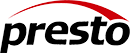 JAZYKOVÁ VÝUKA PŘEKLADY TLUMOČENÍxxxxxxxxx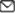 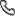 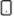 xxxxxxxxxDne 11.01.2023 v 9:37 xxx napsal(a): Dobrý den,přílohou Vám zasíláme výše uvedenou objednávku.Vzhledem k povinnosti uveřejňovat veškeré smlouvy v hodnotě nad 50 tis. Kč bez DPH v Registru smluv vyplývající ze zákona č. 340/2015 Sb., Vás žádámeo potvrzení objednávky, a to nejlépe zasláním skenu objednávky podepsané za Vaši stranu osobou k tomu oprávněnou tak, aby bylo prokazatelnéuzavření smluvního vztahu. Uveřejnění v souladu se zákonem zajistí objednatel - Národní agentura pro komunikační a informační technologie, s.p.S pozdravem a přáním příjemného dnexxx